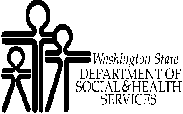 	PROTECTIVE PAYEE REPORT CONTINUATION	PROTECTIVE PAYEE REPORT CONTINUATION	PROTECTIVE PAYEE REPORT CONTINUATION	PROTECTIVE PAYEE REPORT CONTINUATION	PROTECTIVE PAYEE REPORT CONTINUATION	PROTECTIVE PAYEE REPORT CONTINUATION	PROTECTIVE PAYEE REPORT CONTINUATION	PROTECTIVE PAYEE REPORT CONTINUATION	PROTECTIVE PAYEE REPORT CONTINUATION	PROTECTIVE PAYEE REPORT CONTINUATION1.  COMMUNITY SERVICES OFFICE (CSO)1.  COMMUNITY SERVICES OFFICE (CSO)1.  COMMUNITY SERVICES OFFICE (CSO)1.  COMMUNITY SERVICES OFFICE (CSO)1.  COMMUNITY SERVICES OFFICE (CSO)1.  COMMUNITY SERVICES OFFICE (CSO)Month      , Year       Month      , Year       Month      , Year       Month      , Year       Month      , Year       2. CASE WORKER/CASE MANAGER’S NAME2. CASE WORKER/CASE MANAGER’S NAME2. CASE WORKER/CASE MANAGER’S NAME2. CASE WORKER/CASE MANAGER’S NAME2. CASE WORKER/CASE MANAGER’S NAME2. CASE WORKER/CASE MANAGER’S NAME7.  NAME AND ADDRESS OF BANK7.  NAME AND ADDRESS OF BANK7.  NAME AND ADDRESS OF BANK7.  NAME AND ADDRESS OF BANK7.  NAME AND ADDRESS OF BANK3.  WORKER’S TELEPHONE NUMBER3.  WORKER’S TELEPHONE NUMBER3.  WORKER’S TELEPHONE NUMBER3.  WORKER’S TELEPHONE NUMBER3.  WORKER’S TELEPHONE NUMBER3.  WORKER’S TELEPHONE NUMBER4.  RECIPIENT’S NAME4.  RECIPIENT’S NAME4.  RECIPIENT’S NAME4.  RECIPIENT’S NAME4.  RECIPIENT’S NAME4.  RECIPIENT’S NAME8.  ACCOUNT NUMBER8.  ACCOUNT NUMBER8.  ACCOUNT NUMBER8.  ACCOUNT NUMBER8.  ACCOUNT NUMBER5.  RECIPIENT’S ASSISTANCE UNIT ID NUMBER5.  RECIPIENT’S ASSISTANCE UNIT ID NUMBER6.  RECIPIENT’S INDIVIDUAL ID NUMBER6.  RECIPIENT’S INDIVIDUAL ID NUMBER6.  RECIPIENT’S INDIVIDUAL ID NUMBER6.  RECIPIENT’S INDIVIDUAL ID NUMBER9.  TRANSACTION RECORD9.  TRANSACTION RECORD9.  TRANSACTION RECORD9.  TRANSACTION RECORD9.  TRANSACTION RECORD9.  TRANSACTION RECORD9.  TRANSACTION RECORD9.  TRANSACTION RECORD9.  TRANSACTION RECORD9.  TRANSACTION RECORD9.  TRANSACTION RECORDA. TRANSACTION DATEB.  CHECK NUMBERC.  AMOUNTD.  TYPED.  TYPED.  TYPEE.  PURPOSE (RECIPIENT MUST SIGN HERE IF CASH WAS DISBURSED)E.  PURPOSE (RECIPIENT MUST SIGN HERE IF CASH WAS DISBURSED)F.  DOCF.  DOCG.  BALANCEG.  BALANCE  DEPOSIT  WITHDRAWAL  DEPOSIT  WITHDRAWAL  DEPOSIT  WITHDRAWAL  DEPOSIT  WITHDRAWAL  DEPOSIT  WITHDRAWAL  DEPOSIT  WITHDRAWAL  DEPOSIT  WITHDRAWAL  DEPOSIT  WITHDRAWAL  DEPOSIT  WITHDRAWAL  DEPOSIT  WITHDRAWAL  DEPOSIT  WITHDRAWAL  DEPOSIT  WITHDRAWAL  DEPOSIT  WITHDRAWAL  DEPOSIT  WITHDRAWAL  DEPOSIT  WITHDRAWAL  DEPOSIT  WITHDRAWAL  DEPOSIT  WITHDRAWAL  DEPOSIT  WITHDRAWAL  DEPOSIT  WITHDRAWAL  DEPOSIT  WITHDRAWAL  DEPOSIT  WITHDRAWAL  DEPOSIT  WITHDRAWAL  DEPOSIT  WITHDRAWAL  DEPOSIT  WITHDRAWAL  DEPOSIT  WITHDRAWAL  DEPOSIT  WITHDRAWAL  DEPOSIT  WITHDRAWAL  DEPOSIT  WITHDRAWAL  DEPOSIT  WITHDRAWAL  DEPOSIT  WITHDRAWAL  DEPOSIT  WITHDRAWAL  DEPOSIT  WITHDRAWAL  DEPOSIT  WITHDRAWAL  DEPOSIT  WITHDRAWAL  DEPOSIT  WITHDRAWAL  DEPOSIT  WITHDRAWAL  DEPOSIT  WITHDRAWAL  DEPOSIT  WITHDRAWAL  DEPOSIT  WITHDRAWAL  DEPOSIT  WITHDRAWAL  DEPOSIT  WITHDRAWAL  DEPOSIT  WITHDRAWAL  DEPOSIT  WITHDRAWAL  DEPOSIT  WITHDRAWAL  DEPOSIT  WITHDRAWAL  DEPOSIT  WITHDRAWAL  DEPOSIT  WITHDRAWAL  DEPOSIT  WITHDRAWAL  DEPOSIT  WITHDRAWAL  DEPOSIT  WITHDRAWAL  DEPOSIT  WITHDRAWAL  DEPOSIT  WITHDRAWAL  DEPOSIT  WITHDRAWAL  DEPOSIT  WITHDRAWAL  DEPOSIT  WITHDRAWAL  DEPOSIT  WITHDRAWAL  DEPOSIT  WITHDRAWAL  DEPOSIT  WITHDRAWAL  DEPOSIT  WITHDRAWAL  DEPOSIT  WITHDRAWAL  DEPOSIT  WITHDRAWAL  DEPOSIT  WITHDRAWAL  DEPOSIT  WITHDRAWAL10.  STATEMENT OF ACCURACY10.  STATEMENT OF ACCURACY10.  STATEMENT OF ACCURACY10.  STATEMENT OF ACCURACY10.  STATEMENT OF ACCURACY10.  STATEMENT OF ACCURACY10.  STATEMENT OF ACCURACY10.  STATEMENT OF ACCURACY10.  STATEMENT OF ACCURACY10.  STATEMENT OF ACCURACY10.  STATEMENT OF ACCURACYI certify this is an accurate record of income, expenditures, and case actions.I certify this is an accurate record of income, expenditures, and case actions.I certify this is an accurate record of income, expenditures, and case actions.I certify this is an accurate record of income, expenditures, and case actions.I certify this is an accurate record of income, expenditures, and case actions.I certify this is an accurate record of income, expenditures, and case actions.I certify this is an accurate record of income, expenditures, and case actions.I certify this is an accurate record of income, expenditures, and case actions.I certify this is an accurate record of income, expenditures, and case actions.I certify this is an accurate record of income, expenditures, and case actions.I certify this is an accurate record of income, expenditures, and case actions.PROTECTIVE PAYEE NAME (PRINT)PROTECTIVE PAYEE NAME (PRINT)PROTECTIVE PAYEE NAME (PRINT)PROTECTIVE PAYEE NAME (PRINT)SIGNATURESIGNATURESIGNATURESIGNATURESIGNATUREDATEDATEDISTRIBUTION:  Original - CSO          Copy - Protective PayeeDISTRIBUTION:  Original - CSO          Copy - Protective PayeeDISTRIBUTION:  Original - CSO          Copy - Protective PayeeDISTRIBUTION:  Original - CSO          Copy - Protective PayeeDISTRIBUTION:  Original - CSO          Copy - Protective PayeeDISTRIBUTION:  Original - CSO          Copy - Protective PayeeDISTRIBUTION:  Original - CSO          Copy - Protective PayeeDISTRIBUTION:  Original - CSO          Copy - Protective PayeeDISTRIBUTION:  Original - CSO          Copy - Protective PayeeDISTRIBUTION:  Original - CSO          Copy - Protective PayeeDISTRIBUTION:  Original - CSO          Copy - Protective PayeePAGE       OF      PAGE       OF      PAGE       OF      PAGE       OF      PAGE       OF      PAGE       OF      PAGE       OF      PAGE       OF      PAGE       OF      PAGE       OF      PAGE       OF      Protective Payee Report ContinuationA.	Completing and using the form	Protective payee vendors use this form when there is not enough space on the Protective Payee Report, DSHS 01-110(X).	Complete the form, including the page information at the base of the form, and attach it to the Protective Payee Report, 	DSHS 01-110(X).B.	Distribution	Original:  Community Services Office	Copy:  Protective Payee file.Protective Payee Report ContinuationA.	Completing and using the form	Protective payee vendors use this form when there is not enough space on the Protective Payee Report, DSHS 01-110(X).	Complete the form, including the page information at the base of the form, and attach it to the Protective Payee Report, 	DSHS 01-110(X).B.	Distribution	Original:  Community Services Office	Copy:  Protective Payee file.Protective Payee Report ContinuationA.	Completing and using the form	Protective payee vendors use this form when there is not enough space on the Protective Payee Report, DSHS 01-110(X).	Complete the form, including the page information at the base of the form, and attach it to the Protective Payee Report, 	DSHS 01-110(X).B.	Distribution	Original:  Community Services Office	Copy:  Protective Payee file.Protective Payee Report ContinuationA.	Completing and using the form	Protective payee vendors use this form when there is not enough space on the Protective Payee Report, DSHS 01-110(X).	Complete the form, including the page information at the base of the form, and attach it to the Protective Payee Report, 	DSHS 01-110(X).B.	Distribution	Original:  Community Services Office	Copy:  Protective Payee file.Protective Payee Report ContinuationA.	Completing and using the form	Protective payee vendors use this form when there is not enough space on the Protective Payee Report, DSHS 01-110(X).	Complete the form, including the page information at the base of the form, and attach it to the Protective Payee Report, 	DSHS 01-110(X).B.	Distribution	Original:  Community Services Office	Copy:  Protective Payee file.Protective Payee Report ContinuationA.	Completing and using the form	Protective payee vendors use this form when there is not enough space on the Protective Payee Report, DSHS 01-110(X).	Complete the form, including the page information at the base of the form, and attach it to the Protective Payee Report, 	DSHS 01-110(X).B.	Distribution	Original:  Community Services Office	Copy:  Protective Payee file.Protective Payee Report ContinuationA.	Completing and using the form	Protective payee vendors use this form when there is not enough space on the Protective Payee Report, DSHS 01-110(X).	Complete the form, including the page information at the base of the form, and attach it to the Protective Payee Report, 	DSHS 01-110(X).B.	Distribution	Original:  Community Services Office	Copy:  Protective Payee file.Protective Payee Report ContinuationA.	Completing and using the form	Protective payee vendors use this form when there is not enough space on the Protective Payee Report, DSHS 01-110(X).	Complete the form, including the page information at the base of the form, and attach it to the Protective Payee Report, 	DSHS 01-110(X).B.	Distribution	Original:  Community Services Office	Copy:  Protective Payee file.Protective Payee Report ContinuationA.	Completing and using the form	Protective payee vendors use this form when there is not enough space on the Protective Payee Report, DSHS 01-110(X).	Complete the form, including the page information at the base of the form, and attach it to the Protective Payee Report, 	DSHS 01-110(X).B.	Distribution	Original:  Community Services Office	Copy:  Protective Payee file.Protective Payee Report ContinuationA.	Completing and using the form	Protective payee vendors use this form when there is not enough space on the Protective Payee Report, DSHS 01-110(X).	Complete the form, including the page information at the base of the form, and attach it to the Protective Payee Report, 	DSHS 01-110(X).B.	Distribution	Original:  Community Services Office	Copy:  Protective Payee file.Protective Payee Report ContinuationA.	Completing and using the form	Protective payee vendors use this form when there is not enough space on the Protective Payee Report, DSHS 01-110(X).	Complete the form, including the page information at the base of the form, and attach it to the Protective Payee Report, 	DSHS 01-110(X).B.	Distribution	Original:  Community Services Office	Copy:  Protective Payee file.